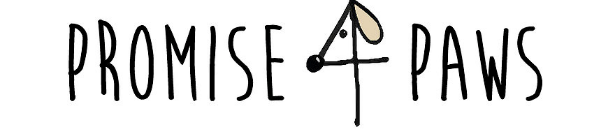 DOG ADOPTION CONTRACT/AGREEMENTPromise 4 Paws (the “Charity/Rescue/we/us”), a California 501 (c) (3) non-profit corporation, andthe Undersigned (the “Adopter” or “you”), in consideration of the mutual covenants in this Agreement andother good and valuable consideration, intending to be legally bound by this Agreement, agree to the following:1.  The Dog:  We are placing the following described dog/puppy with you, the Adopter, for the adoption by you as a companion dog and family member: Name_______________________________________________ M_____ F_____ (Hereinafter ADOPTEE or Dog) Breed/Mix/Color/Markings___________________________________________ Spayed_____ Neutered _____ Date: _________________ ______ 2. Adoption Donation: The Adopter agrees to make a non-refundable donation of $ ____________.	Your donation includes spay/neuter, microchip and vaccines current to the age of the dog/puppy.	We offer a $50 refund if you can show proof that your puppy has completed a Puppy Training Class.  	We highly recommend puppy training because this sets your puppy up for success in their new homes.______ 3.  Spay/Neuter:  If this Dog has not been sterilized prior to this agreement, you agree to Spay or 	Neuter within 6 months of this signed agreement.  Please call us to arrange Spay/Neuter with one of our 	Veterinarians.  You understand that this contract is not final until the Spay or Neuter is complete.______ 4.  Veterinary Care:  You agree to provide all necessary medical care to the Dog in a timely manner.	You agree to keep all vaccinations current and ensure the Dog receives preventative medication to 	protect against fleas, ticks & heartworm.  Any veterinary problems that may arise, including serious 	illness requiring emergency care or surgery is your responsibility and you are responsible for all related 	costs.  All of our pets are given a thorough veterinary exam, updated vaccines, fecal test, deworming and 	flea treatment.  They are treated for any medical needs.  To the best of our knowledge, we are giving you a 	healthy pet unless otherwise noted.  _____________________________________________________   	____________________________________________________________________________________ 	______ 5.  Obedience Training:  Adopter agrees to provide obedience training for the Dog at their cost if any 	behavior issues arise.  We agree that if the training is not complete on any Dog being returned to us, 	Adopter will be financial responsible for the cost to complete training.______ 6.  Behavioral Issues:   (i.e. biting, destruction, escapism, fearfulness, dominance) that might lead to 	abandonment of the animal: Adopter agrees to contact the obedience trainer as well as Promise 4 Paws 	Rescue 	to follow the recommendations in resolving any issues as an effort to maintain custody of the  	adopted animal.______ 7.  Identification:  You agree that the Dog will always be wearing an identification tag with your current 		telephone number.______ 8.  Return Policy:  If Adopter decided to not keep the Dog, Adopter hereby agrees to return the Adoptee 	to 	Rescue.  Importantly, Adopter agrees to give Rescue ten working days to secure a foster home and will 	provide safe and loving care of the Dog until it is returned.______ 9.  No Warrantee:  Rescue makes no warranty as to the temperament or physical condition of the 	Adoptee.  The Adoptee is being adopted as is.  All warranties with regard to Adoptee, including any 	implied warranty of merchantability and fitness for a particular purpose, where they are applicable, are 	hereby specifically disclaimed.______ 10.  Euthanasia:  You agree that you may not euthanize the Dog except in the case of the Dog’s terminal 	illness or injury, or old age accompanied by pain and suffering and in that case, the euthanasia must be 	performed by a licensed veterinarian.______ 11.  Release & Indemnification/No Liability:  Adopter hereby releases Promise 4 Paws from any and all 	liability for personal injury, property damage, legal fees, or veterinary care, or any other expense or 	liability incurred by Adopter as a result of this adoption. Adopter agrees to indemnify Promise 4 Paws 	from any and all such claims and to pay, without limitation, any costs related to such injury, damage, or 	liability, including, in the case of litigation, any attorney’s fees incurred by Promise 4 Paws in its defense.________ 12.  Breach of Agreement/Liquidated Damages:  In the event that you do not comply with the terms of this 	Agreement, or the Dog is abused or neglected, we hold the right to recover the Dog from you upon 	demand, and the Dog will be surrendered to us immediately.  In addition, without waiving any of our 	rights under this Agreement, if you do not surrender the Dog to us, you will owe us a payment in the 	amount of $2,500 agreed between us as just and reasonable liquidated damages to compensate us for our 	costs and expenses in connection with your breach of this Agreement and we reserve our rights to 	reacquire the Dog. ______ 13. Entire Agreement/Modification/Binding Effect: This Agreement (including the attached Voluntary 	Release/Waiver of Liability) is the entire agreement between you and us, and supersedes any prior 	understandings between you and us with respect to the subject matter of this agreement.  No modification 	of this Agreement will be valid unless in writing duly signed by both you and us. This Agreement is binding 	upon you and your heirs, assigns, successors, personal representatives and executors.DATED: _______________________________________BY ADOPTER:                                                                                           PROMISE 4 PAWS REPRESENTATIVE:						Signed & Agreed________________________________           	Signed_________________________________Print Name_____________________________________          	Print Name_____________________________Street Address__________________________________               Title___________________________________ City/State/Zip__________________________________           	Contact #_______________________________ Phone #__________________________________________ E-Mail___________________________________________ Emergency Contact/Friend or Relative that does NOT live with you: Name and number____________________________________________________________________________